ConcernsThe Five ‘Ps’ – to be filled in by the young person with support as required.This is intended for young people aged 8 and over; this should not be completed for young people below the age of 8. This is also available as a spreadsheet which includes the scoring process.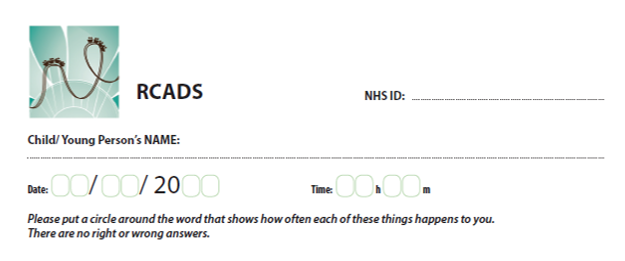 Please highlight the word that shows how often each of these things happens to you.There are no right or wrong answers.Thank you for taking the time to complete this form.  The information you have provided will help us to define the issues and plan a programme of intervention.Finally, please indicate the contributors to this document belowContributor						Position1.2.3.Headteachers’s Signature:……………………………………..             Date completed:…………...PARENT / CARER CONSENT FORMPrivacy Notice under the Data Protection Act (General Data Protection Regulations from 26th May 2018)Telford & Wrekin Council are collecting Personal Identifiable Information to enable us to provide you with support through the Emotional Health and Wellbeing Panel. We need to collect this information in order to ensure that the most appropriate support is identified for your child. This information is being processed under DPA – Schedule 2 (2a) (GDPR 2018 -Article 6 (1)A).A formal copy of the Panel feedback form can be requested and provided via the school. Members of the Panel may need to update on the progress of your child’s education, by signing this form, you understand and consent to these updates taking place.If there are any changes in your circumstances such as provision or family circumstances, the Panel will require a new signature from parents/carers.Telford & Wrekin Council will not share any Personal Identifiable Information collected with external organisations unless required to do so by law. However, this information with be shared within Telford & Wrekin Council and partners agencies (NHS, Schools, and Early Years providers) solely for the purpose of providing you with educational or health support.   For further details on the council’s privacy arrangements please view the privacy page on the council’s website page. Signed:  ………………………………………………………………………. Parent / Carer           Date:     ………………………………Panel Referral FormPart A (for use with Emotional Health and Wellbeing Panel, Fair Access Panel and Inclusive Schools Forum)Panel Referral FormPart A (for use with Emotional Health and Wellbeing Panel, Fair Access Panel and Inclusive Schools Forum)Panel Referral FormPart A (for use with Emotional Health and Wellbeing Panel, Fair Access Panel and Inclusive Schools Forum)Panel Referral FormPart A (for use with Emotional Health and Wellbeing Panel, Fair Access Panel and Inclusive Schools Forum)Panel Referral FormPart A (for use with Emotional Health and Wellbeing Panel, Fair Access Panel and Inclusive Schools Forum)Panel Referral FormPart A (for use with Emotional Health and Wellbeing Panel, Fair Access Panel and Inclusive Schools Forum)Panel Referral FormPart A (for use with Emotional Health and Wellbeing Panel, Fair Access Panel and Inclusive Schools Forum)Panel Referral FormPart A (for use with Emotional Health and Wellbeing Panel, Fair Access Panel and Inclusive Schools Forum)Pupil Name:DOB:DOB:Gender:Gender:Year Group:Year Group:Current School:Headteacher:Contact Number:Member of SLT Presenting at Panel: Headteacher:Contact Number:Member of SLT Presenting at Panel: Headteacher:Contact Number:Member of SLT Presenting at Panel: Headteacher:Contact Number:Member of SLT Presenting at Panel: Headteacher:Contact Number:Member of SLT Presenting at Panel: Headteacher:Contact Number:Member of SLT Presenting at Panel: Headteacher:Contact Number:Member of SLT Presenting at Panel: Headteacher:Contact Number:Member of SLT Presenting at Panel: Ethnicity:EAL: Yes/NoEthnicity:EAL: Yes/NoEthnicity:EAL: Yes/NoEthnicity:EAL: Yes/NoCiC:  Yes/NoPP: Yes/NoFSM: Yes/NoCiC:  Yes/NoPP: Yes/NoFSM: Yes/NoCiC:  Yes/NoPP: Yes/NoFSM: Yes/NoCiC:  Yes/NoPP: Yes/NoFSM: Yes/NoSEND Status:  N  / SS / EHCNA / EHCP(Please Circle)Current Modified timetable: Yes/No Alternative Provision: Yes/NoDetails:Current Modified timetable: Yes/No Alternative Provision: Yes/NoDetails:Current Modified timetable: Yes/No Alternative Provision: Yes/NoDetails:Current Modified timetable: Yes/No Alternative Provision: Yes/NoDetails:Current Modified timetable: Yes/No Alternative Provision: Yes/NoDetails:Current Modified timetable: Yes/No Alternative Provision: Yes/NoDetails:Current Modified timetable: Yes/No Alternative Provision: Yes/NoDetails:Previously presented to Emotional Health and Wellbeing Panel: Yes/No     Date:Previously presented to Emotional Health and Wellbeing Panel: Yes/No     Date:Previously presented to the Fair Access Panel:Yes/No     Date:Previously presented to the Fair Access Panel:Yes/No     Date:Previously presented to the Fair Access Panel:Yes/No     Date:Previously presented to the Fair Access Panel:Yes/No     Date:Previously presented to Inclusive Schools Forum: Yes/No     Date:Previously presented to Inclusive Schools Forum: Yes/No     Date: (Person with parental responsibility) Parent/Carer’s Name : ...............................         Relationship to Pupil: ….............................Child’s Home Address: ….................................................................................................................................     .........................................................................................................................................................................Main contact number: …………………………………… (Person with parental responsibility) Parent/Carer’s Name : ...............................         Relationship to Pupil: ….............................Child’s Home Address: ….................................................................................................................................     .........................................................................................................................................................................Main contact number: …………………………………… (Person with parental responsibility) Parent/Carer’s Name : ...............................         Relationship to Pupil: ….............................Child’s Home Address: ….................................................................................................................................     .........................................................................................................................................................................Main contact number: …………………………………… (Person with parental responsibility) Parent/Carer’s Name : ...............................         Relationship to Pupil: ….............................Child’s Home Address: ….................................................................................................................................     .........................................................................................................................................................................Main contact number: …………………………………… (Person with parental responsibility) Parent/Carer’s Name : ...............................         Relationship to Pupil: ….............................Child’s Home Address: ….................................................................................................................................     .........................................................................................................................................................................Main contact number: …………………………………… (Person with parental responsibility) Parent/Carer’s Name : ...............................         Relationship to Pupil: ….............................Child’s Home Address: ….................................................................................................................................     .........................................................................................................................................................................Main contact number: …………………………………… (Person with parental responsibility) Parent/Carer’s Name : ...............................         Relationship to Pupil: ….............................Child’s Home Address: ….................................................................................................................................     .........................................................................................................................................................................Main contact number: …………………………………… (Person with parental responsibility) Parent/Carer’s Name : ...............................         Relationship to Pupil: ….............................Child’s Home Address: ….................................................................................................................................     .........................................................................................................................................................................Main contact number: ……………………………………Educational History (include periods of EHE)Current school:Previous schools:Any other provision:Dates: Dates:Dates:Attendance and ExclusionsAttendance and ExclusionsAttendance and ExclusionsAttendance and ExclusionsAttendance Current Year %:Attendance Previous Year %:FT Exclusions events this Academic year:FT Exclusions this Academic Year (Days):FT Exclusions events last Academic year:FT Exclusion last Academic Year (Days):Prior Attainment (Delete as appropriate)KEYCurrent AttainmentCurrent attainment based on age related expectations -    Well below       below       at        above OR GCSE GradesReading:                                                                                         Writing:English:                                                                                           Maths:Early Help Assessment (CAF)Is this child open to the Early Help (TAC) process    Y/NDate first Early Help Assessment:…………………………………    Updated EHA Date: …………………………..Most recent Planning meeting date: …………………………….   Lead Professional: ……………………..…….Agencies currently involved in Early Help Plan:  …………………………….………………………………………………………………………………………………………………………………………………………………………………………………………………………………………………………………………………………………………………………………………………………Emotional Health and Wellbeing Panel     Referral Form – Part B What are the main concerns? In rank order.Concern                                                                                        Frequency and severity (per lesson/day/week)What are the main concerns? In rank order.Concern                                                                                        Frequency and severity (per lesson/day/week)1.2.3.4.School or External Assessments / Interventions / StrategiesSchool or External Assessments / Interventions / StrategiesSchool or External Assessments / Interventions / StrategiesName/Description of StrategyDate Strategy employedImpact of Strategy1I worry about thingsNever       Sometimes        Often        Always2I feel sad or emptyNever       Sometimes        Often        Always3When I have a problem, I get a funny feeling in my stomachNever       Sometimes        Often        Always4I worry when I think I have done poorly at somethingNever       Sometimes        Often        Always5I would feel afraid of being on my own at homeNever       Sometimes        Often        Always6Nothing is much fun anymoreNever       Sometimes        Often        Always7I feel scared when I have to take a testNever       Sometimes        Often        Always8I feel worried when I think someone is angry with meNever       Sometimes        Often        Always9I worry about being away from my parentNever       Sometimes        Often        Always10I am bothered by bad or silly thoughts or pictures in my mindNever       Sometimes        Often        Always11I have trouble sleepingNever       Sometimes        Often        Always12I worry that I will do badly at my school workNever       Sometimes        Often        Always13I worry that something awful will happen to someone in my familyNever       Sometimes        Often        Always14I suddenly feel as if I can’t breathe when there is no reason for this Never       Sometimes        Often        Always15I have problems with my appetiteNever       Sometimes        Often        Always16I have to keep checking that I have done things right (like the switch is off, or the door is locked)Never       Sometimes        Often        Always17I feel scared if I have to sleep on my ownNever       Sometimes        Often        Always18I have trouble going to school in the mornings because I feel nervous or afraidNever       Sometimes        Often        Always19I have no energy for thingsNever       Sometimes        Often        Always20I worry I might look foolishNever       Sometimes        Often        Always21I am tired a lot Never       Sometimes        Often        Always22I worry that bad things will happen to me Never       Sometimes        Often        Always23I can’t seem to get bad or silly thoughts out of my headNever       Sometimes        Often        Always24When I have a problem, my heart beats really fastNever       Sometimes        Often        Always25I cannot think clearlyNever       Sometimes        Often        Always26I suddenly start to tremble or shake when there is no reason for thisNever       Sometimes        Often        Always27I worry something bad will happen to meNever       Sometimes        Often        Always28When I have a problem, I feel shakyNever       Sometimes        Often        Always29I feel worthlessNever       Sometimes        Often        Always30I worry about making mistakesNever       Sometimes        Often        Always31I have to think of special thoughts (like numbers or words) to stop bad things from happeningNever       Sometimes        Often        Always32I worry what other people think of meNever       Sometimes        Often        Always33I am afraid of being in crowded places (like shopping centres, the movies, buses, busy playgrounds)Never       Sometimes        Often        Always34All of a sudden I feel really scared for no reason at allNever       Sometimes        Often        Always35I worry about what is going to happenNever       Sometimes        Often        Always36I suddenly become dizzy or faint when there is no reason for this Never       Sometimes        Often        Always37I think about deathNever       Sometimes        Often        Always38I feel afraid if I have to talk in front of my classNever       Sometimes        Often        Always39My heart suddenly starts to beat too quickly for no reasonNever       Sometimes        Often        Always40I feel like I don’t want to moveNever       Sometimes        Often        Always41I worry that I will suddenly get a scared feeling when there is nothing to be afraid ofNever       Sometimes        Often        Always42I have to do somethings over and over again (like washing my hands, cleaning or putting things in a certain order)Never       Sometimes        Often        Always43I feel afraid that I will make a fool of myself in front of peopleNever       Sometimes        Often        Always44I have to do some things in just the right way to stop bad things from happeningNever       Sometimes        Often        Always45I worry when I go to bed at nightNever       Sometimes        Often        Always46I would feel scared if I had to stay away from home overnight Never       Sometimes        Often        Always47I feel restlessNever       Sometimes        Often        AlwaysPlease add any other information that may be useful? If appropriate please refer to and quote from relevant reports, stating the author, agency and date.Please do not submit any additional documentsChild’s Name:DOB:Current School:Parent/Carer’s Name : ................................................         Relationship to Child: ….............................Home Address: …...................................................................................................................................     ...............................................................................................................................................................Home telephone number: ……………………………………       Mobile number:…………………………………………..Parent/Carer’s Name : ................................................         Relationship to Child: ….............................Home Address: …...................................................................................................................................     ...............................................................................................................................................................Home telephone number: ……………………………………       Mobile number:…………………………………………..Parent/Carer’s Name : ................................................         Relationship to Child: ….............................Home Address: …...................................................................................................................................     ...............................................................................................................................................................Home telephone number: ……………………………………       Mobile number:…………………………………………..Has your child previously attended an appointment with BeeU/CAMHS?Yes/No     Date:Has your child previously attended an appointment with BeeU/CAMHS?Yes/No     Date:Has your child previously attended an appointment with BeeU/CAMHS?Yes/No     Date:You might like to include any letter you might have received from your GP in relation to this referral.Do you have a GP letter you would like to attach that can be shared with the panel?Yes/NoYou might like to include any letter you might have received from your GP in relation to this referral.Do you have a GP letter you would like to attach that can be shared with the panel?Yes/NoYou might like to include any letter you might have received from your GP in relation to this referral.Do you have a GP letter you would like to attach that can be shared with the panel?Yes/NoPlease describe your child’s behaviours at home and any concerns you might have:Please describe your child’s behaviours at home and any concerns you might have:Please describe your child’s behaviours at home and any concerns you might have: